RIWAYAT HIDUPWahyudi, lahir pada tanggal 9 Mei 1991 di di Sinjai, anak pertama dari enam bersaudara dari pasangan Marsuki dan Rugayah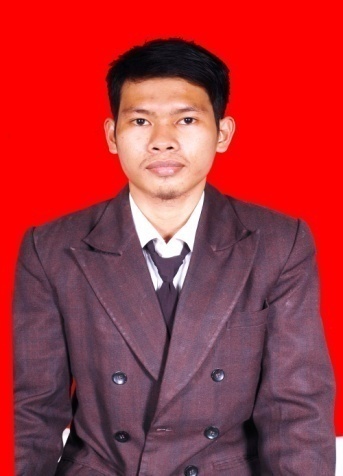 Peneliti menempuh pendidikan sekolah dasar di SDN 35 Dumme Desa Sanjai Kecamatan Sinjai Timur Kabupaten Sinjai dan lulus pada tahun 2003 kemudian melanjutkan studi ke SMP Negeri 2 Panaikang Kabupaten Sinjai dan tamat pada tahun 2006. Kemudian di tahun yang sama peneliti melanjutkan pendidikan di SMK Negeri 1 Sinjai Utara dan tamat pada tahun 2009. Pada tahun 2009 penelitimelanjutkan studi di Program Studi Pendidikan Guru Sekolah Dasar (PGSD) Strata Satu. Fakultas Ilmu Pendidikan (FIP) Universitas Negeri Makassar.